Gewenst: voorbeeld 1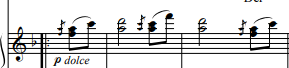 Mijn poging: voorbeeld 2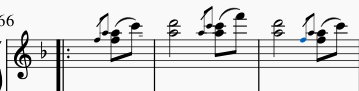 